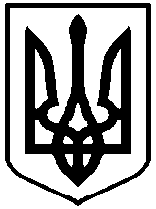 УКРАЇНАМІНІСТЕРСТВО ОСВІТИ І НАУКИ УКРАЇНИНАЦІОНАЛЬНИЙ  ТЕХНІЧНИЙ  УНІВЕРСИТЕТ  УКРАЇНИ«КИЇВСЬКИЙ  ПОЛІТЕХНІЧНИЙ  ІНСТИТУТ  імені  ІГОРЯ СІКОРСЬКОГО»РОЗПОРЯДЖЕННЯ № ________м. Київ								«___»____________2021 р.З метою виконання робіт з розробки інформаційного ресурсу щодо можливостей представників наукових груп  "Віртуальний офіс трансферу технологій",П Р О П О Н У Ю:Створити робочу групу по створенню службового твору «Віртуальний офіс трансферу технологій» ("ВОТТ") у складі:– П.І.П., посада;– П.І.П., посада;Доручити робочій групі створення службового твору «Віртуальний офіс трансферу технологій».Контроль за виконанням розпорядження залишаю за собою.Проректор з наукової роботи                                  Віталій ПАСІЧНИКПроект розпорядження вносить:«Погоджено»Директор департаменту інновацій і трансферу технологійНачальник НДЧ_______________ Оксана ЮРЧИШИН____________________  Юрисконсульт __________________ДП № ___Надруковано в 1 примірникуВиконавець: ДрукувавРозрахунок розсилки:1 НДЧ2 ДМС3 ВК